CALCULAR HUELLA CARBONOCalcula tu huella de carbono anual. Debes averiguar las emisiones de CO2 que tú mismo produces en electricidad, calefacción y transporte. EMISIONES DE CO2 ELECTRICIDAD (Kw/h)Has de calcular el consumo (Kw/h) de electricidad a lo largo de un año, para ello debes emplear cuantas mas facturas mejor, de esta manera el cálculo será mas fiable. Si solo tienes una, multiplica por 12 el consumo, si tienes dos, haz la media de ambas facturas y multiplícalo por 12…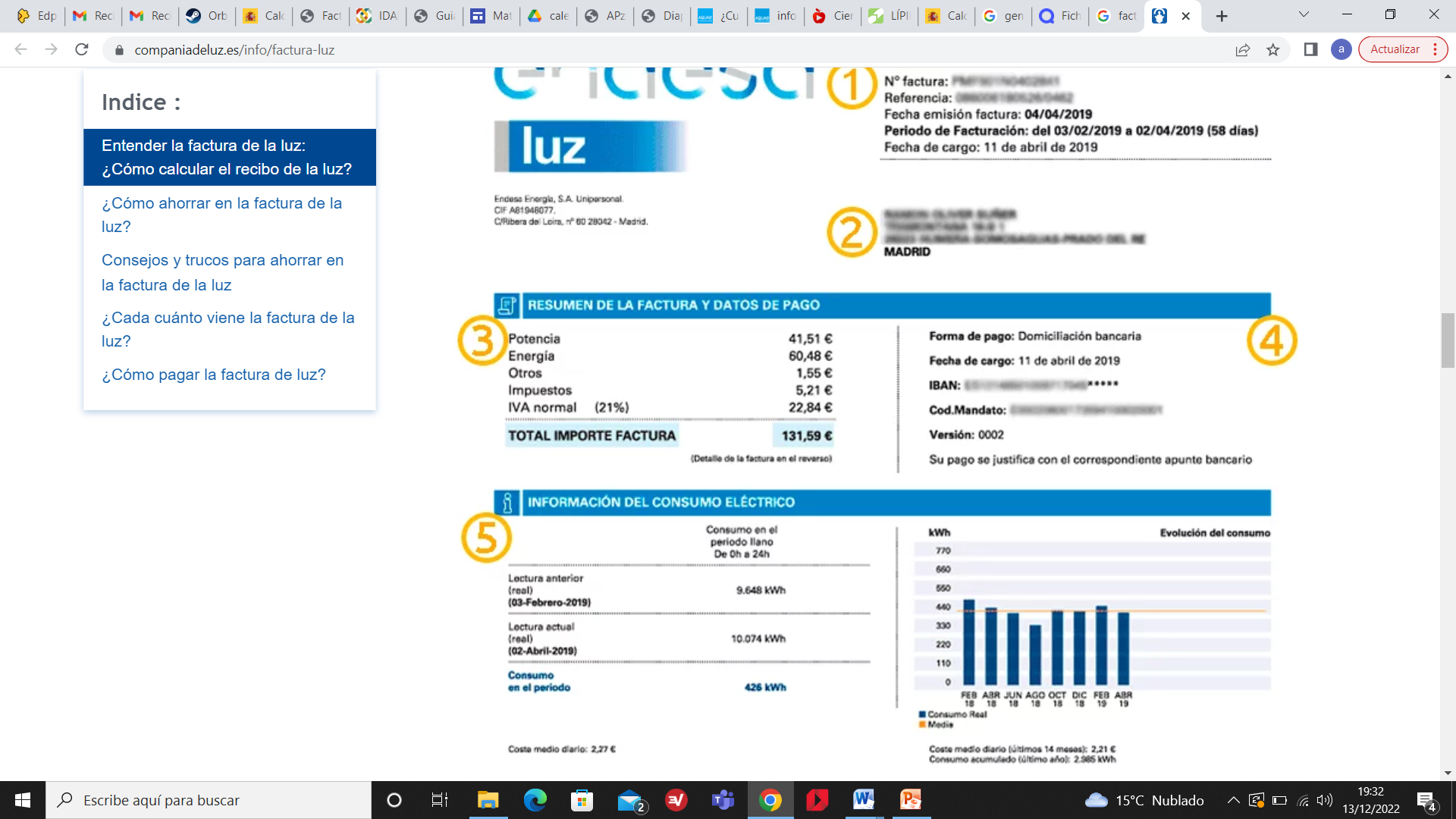 Una vez que tengas el consumo anual de tu hogar tienes que multiplicar el consumo energético por el factor de conversión (g CO2/KWh) El factor de conversión lo encontrarás en el siguiente enlace.https://canviclimatic.gencat.cat/es/actua/factors_demissio_associats_a_lenergia/#:~:text=El%20mix%20de%20la%20red%20el%C3%A9ctrica%20espa%C3%B1ola%20publicado%20por%20la,259%20g%20CO2eq%2FkWh.EMISIONES DE CO2 GAS (M3)Realizas el mismo procedimiento con la factura del gas.En la tabla 8 del siguiente documento podrás encontrar el factor de conversión de consumo de gas en emisiones de CO2https://www.uco.es/servicios/sepa/images/documentos/descargas/huellaC2013.pdfEMISIONES CO2 VEHICULOSCalcula las emisiones de CO2 que produces en relación al transporte. Para ello, deberás hacer una estimación de los Km que recorres en coche y/o autobús.Recuerda que las emisiones del coche tendrás que dividirlas por el número de personas con las que sueles viajar.Las emisiones del autobús están ya referidas por persona.Para los factores de conversión puedes usar la siguiente tabla o en el enlace que se adjunta mas abajo puedes consultar las emisiones por marca y modelo de cada vehículo (vehículos muy buenos, es posible que no aparezcan en la tabla)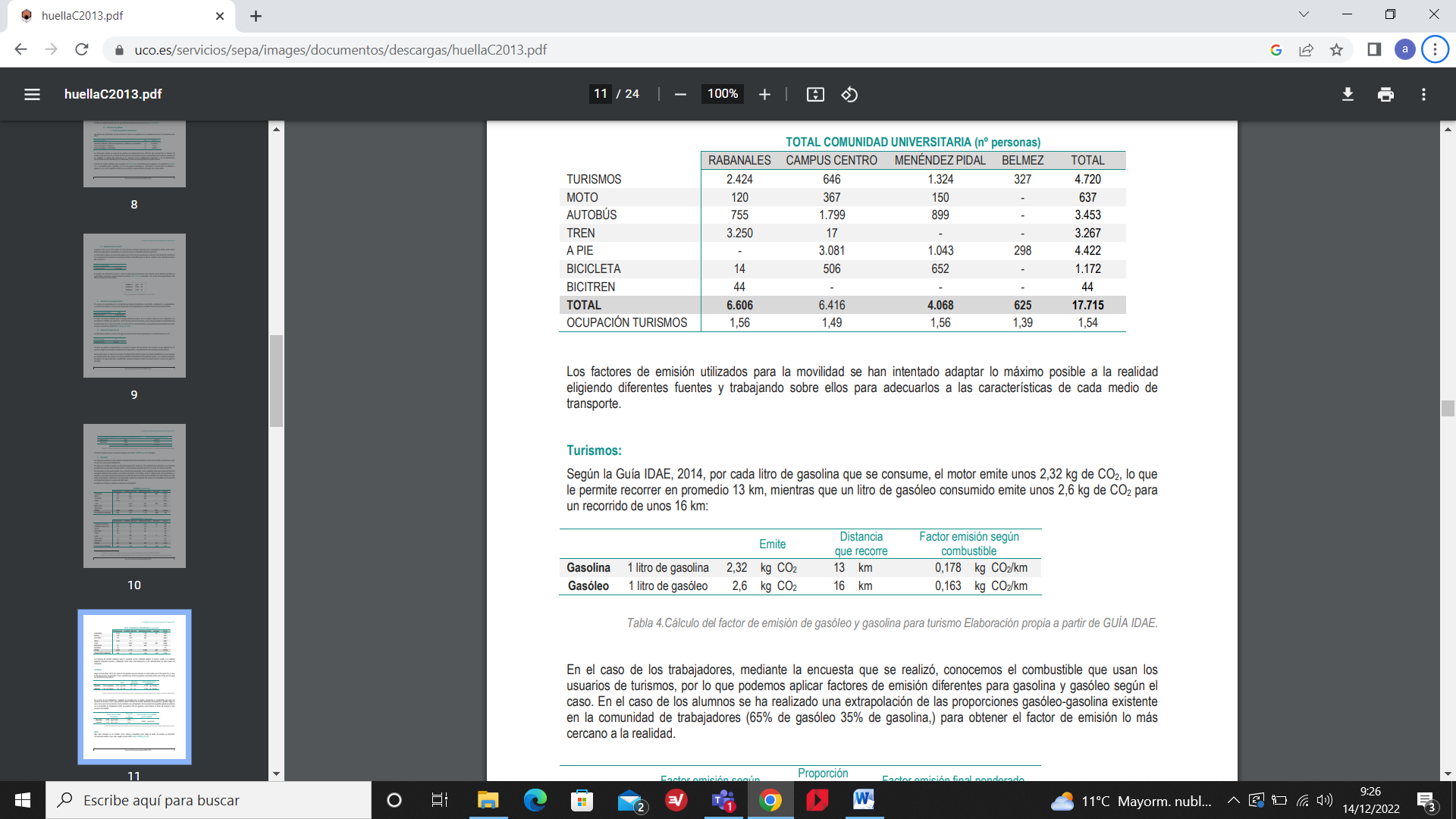 https://coches.idae.es/base-datos/intervalo-de-emisionesAutobús  0,04 Kg CO2/Km/personaCOMPENSACIÓN EMISIONES DE CO2Una vez que hayas calculado todas las emisiones de CO2 indica cuantos árboles deberías plantar para compensar las emisiones de las que únicamente tú has sido responsable.En el siguiente enlace aparece una tabla con una gran diversidad de listas de especies vegetales. Elige tres especies ( que sean representativas de la península ibérica) y con ellas calcula cuántos árboles se deberían plantarAbsorciones para el cálculo de la Huella de Carbono. En la página 28 viene una tabla con estimación de absorción tCO2 / pie de distintas especies y para distintos periodos de tiempo: https://www.miteco.gob.es/es/cambio-climatico/temas/mitigacion-politicas-y-medidas/guiapa_tcm30-479094.pdfPRESENTACIÓN DEL TRABAJODebes entregar el trabajo a modo de infografía o poster científico (queda a elección del alumno) Debe aparecer cómo se han realizado los cálculos, de forma visual, se puede, si se quiere escáner, una de las facturas que se ha empleado (NO PUEDEN no DEBEN aparecer datos personales)Debes indicar mediante gráficos cuanto influye cada actividad a la emisión de CO2Los resultados de la compensación de emisiones de CO2 los debes reflejar también de forma visual/gráfica.Debe aparecer bibliografía/webgrafía consultada.El trabajo se entregará vía teams)Se valorará:El rigor en el cálculo de los datos.Las fuentes consultadas.Presentación del trabajo; creatividad, claridad e importancia de la información expuesta.RECUERDA QUE ES UN TRABAJO QUE REFLEJA TU HUELLA DE CARBONO, POR LO QUE LAS CIFRAS CALCULADAS DEBEN HACER REFERENCIA A UNA SOLA PERSONA (si en casa vivís tres personas, los datos de consumo los tendrás que dividir entre 3)